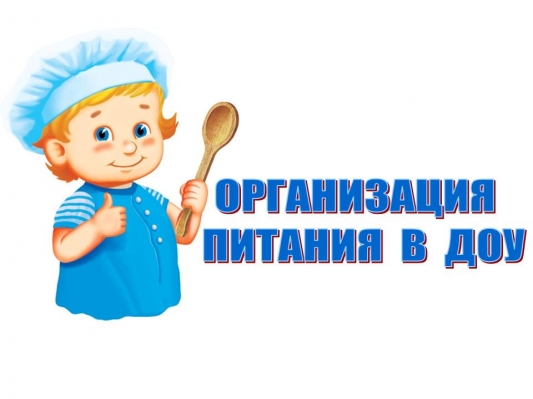 Организация питания в детском дошкольном учреждении регулируется с помощью норм, которые закреплены в Постановлении Главного санитарного врача РФ № 26 от 15.05.2013 года «Санитарн-оэпидемиологические требования к устройству, содержанию и организации режима работы в дошкольных организациях». Организации питания в детском саду уделяется особое внимание. Питание воспитанников организуется в соответствии с примерным 10-дневным меню 4 раза в день. Меню в дошкольном учреждении разрабатывается в соответствии с физиологическими потребностями детей, соответствующими их возрасту. Для составления дневного рациона используются: Мясные и рыбные продукты; Куриные яйца (подаются в вареном виде или в виде омлета); Молочные продукты; Продукты, содержащие пищевые жиры (растительные и сливочные масла); Кондитерские продукты; Овощные продукты; Фрукты; Консервы; Соки и напитки; Хлеб; Соль.    Ежемесячно в МДОУ проводится анализ выполнения натуральных норм. Он свидетельствует, что по основным продуктам питания нормы соблюдаются.  .                                                                                                                                                                       Прием пищевых продуктов и продовольственного сырья в детский сад осуществляется при наличии документов, подтверждающих их качество и безопасность. Продукция поступает в таре производителя (поставщика). Документация, удостоверяющая качество и безопасность продукции, маркировочные ярлыки (или их копии) хранятся до окончания реализации продукции. Входной контроль поступающих продуктов осуществляется завхозом. Результаты контроля регистрируются в журнале бракеража скоропортящихся пищевых продуктов, поступающих на пищеблок, который хранится в течение года. Не допускаются к приему пищевые продукты с признаками недоброкачественности, а также продукты без сопроводительных документов, подтверждающих их качество и безопасность, не имеющие маркировки.Готовая пища выдается только после снятия пробы и соответствующей записи в журнале результатов оценки готовых блюд. Организация питания постоянно находится под контролем администрации. Контроль качества питания и санитарно-гигиеническое состояние пищеблока осуществляет заведующий, медицинской сестрой , бракеражная комиссия  детского сада. Учреждение постоянно проходит проверки Территориальным отделом Роспотребнадзора, отделом образования Администрации Фировского района. Результативность работы ДОУ в течении времени функционирования детского сада признается удовлетворительной.
Медицинский контроль за питанием в МДОУ включает:контроль за качеством поступающих продуктов;контроль за условиями хранения продуктов и соблюдением сроков реализации;контроль за технологией приготовления пищи и качеством готовых блюд (бракеражная комиссия);санитарно-эпидемический контроль за работой пищеблока и организацией обработки посуды, кухонного инвентаря;контроль за соблюдением правил личной гигиены сотрудников и их здоровья.
В детском саду имеется вся необходимая документация по питанию, которая ведется по форме и заполняется своевременно.